Тема 5.3«Первая мировая война 1914 – 1918 годов» (4 час)Тип урока: урок изучения новых знанийПричины и начало Первой мировой войны. Военные действия 1914 г.Изменения планов войны в 1915 г. Основные события на фронтах в 1915 – 1916 гг.Завершающий этап войны и ее итоги.Общие цели занятия: прочное усвоение обучающимися причин, особенностей, основных участников, хода и результатов Первой мировой войны;содействие формированию умений критического осмысления исторических явлений и событий;содействие формированию у обучающихся комплекса знаний и переживаний гражданина и патриота.Задачи занятия:Образовательныепродолжить работу над формированием исторического сознания обучающихся:используя образную наглядность, создать устойчивое представление о сторонах, причинах, особенностях, ходе и результатах Первой мировой войны;расширить представление обучающихся о географическом и геостратегическом положении европейских государств (Великобритания, Франция, Германия, Бельгия, Австро-Венгрия, Сербия, Турция, Россия);познакомить обучающихся с основными действующими историческими личностями и наиболее важными событиями отечественной и мировой истории, связанных с Первой мировой войной.Развивающиепродолжить работу над знаниями, умениями и общими компетенциями обучающихся, согласно ФГОС:умение разделять процессы на этапы, звенья, выделять характерные причинно-следственные связи; продолжить работу над формированием пространственно-хронологических умений;умение формулировать собственные суждения;умение спорить и отстаивать свои взгляды, участвовать в диалоге, подбирать аргументыВоспитательныеспособствовать формированию общечеловеческих гуманистических ценностей:продолжить работу по анализу таких базовых ценностей как: «справедливость», «долг», «честь», «патриотизм»;подвести обучающихся к выводу о недопустимости пренебрежительного отношения к памяти жертв войны;Общая структура занятияПродолжительность: 90 минутСОДЕРЖАНИЕ ПЛАНИРУЕМЫХ ВИДОВ УЧЕБНОЙ ДЕЯТЕЛЬНОСТИАктуализация знаний:беседа по проблемным вопросам темы занятия: локальные войны и мировые войны: причины и последствия;мировой порядок и в чем он проявляется; мировые войны и особенности геостратегического положения России;отношение к  Первой мировой войне в отечественной истории;предварительная работа над основными понятиями, которые будут использованы в ходе занятия Антанта, Тройственный союз, империализм, блицкриг Мотивация учебно-познавательной деятельности:постановка проблемы: столкновение интересов государств с каким общественно-политическим устройством привело к мировой войне; можно ли было избежать военного противостояния  (империализм, его цели, ценности и задачи)ВИДЫ ДЕЯТЕЛЬНОСТИ ПРИ ОБЪЯСНЕНИИ НОВОГО УЧЕБНОГО МАТЕРИАЛАРабота в тетради и с дидактическим материалом:  тема занятия; фактологическая информация и выводы; заполнение раздаточного дидактического материала. выводы и дополнительная информация.Работа с презентацией:анализ географических и картографических данных;восприятие текстовой и графической информации.Работа с историческими источниками (фото)критика источникавнимательный анализ деталей, работа с новыми (неизвестными) понятиями;извлечение первичной информации;рефлексия (умение  «спрашивать» источник, проводить аналогии, сопоставлять различную информацию и получать на ее основе новые знания);обобщение и выводы из материалов источника.Работа с учебником:чтение, пересказ и поиск информации;ВИДЫ ДЕЯТЕЛЬНОСТИ ПРИ ЗАКРЕПЛЕНИИ НОВОГО УЧЕБНОГО МАТЕРИАЛА И ОБОБЩЕНИИ ЗНАНИЙПодведение итогов занятия: комментирование работы в ходе урока отдельных студентов, подведение итогов занятия и выставление отдельных оценок.СОДЕРЖАНИЕ И МЕТОДИЧЕСКИЕ ОСОБЕННОСТИ ЧАСТЕЙ ЗАНЯТИЯ10-12 мин.Актуализация новой темы, воспроизведение и коррекция опорных знаний обучающихся.до 3 мин.Сообщение темы, задач урока и мотивация учебной деятельности обучающихся.60-62 мин.Восприятие и первичное осознание нового материала, осмысление связей и отношений в объектах изучения.5-8 мин.Обобщение и систематизация знанийдо 5 мин.Подведение итогов урока и сообщение домашнего заданияАктуализация знаний10-12 мин.Организация: фронтальнаяМетоды: рассказ с элементами беседыНачать беседу с того, что предложить обучающимся ответить на вопрос: сколько мировых войн пережило человечество? От этого вопроса перейти к проблеме, а, что, собственно, такое – мировая война, чем она отличается от локального военного конфликта?- здесь обратить внимание на необходимость «небанального» ответа, т.е.  подумать об отличии последствий локальных войн и мировых войн            результат мировых конфликтов – переустройство мировой системы и передел сфер влияния Вопросы:Какие интересы, как правило,  движут агрессором?борьба за ресурсы (не только природные)борьба за гегемонию (превосходство)Какой общественный строй определял жизнь ведущих стран к началу XX века? Как это можно связать с началом Первой мировой войны? капиталистический строй (империализм как высшая стадия капитализма)Как вы считаете, можно ли было разрешить возникающие между империалистическими странами противоречия мирными средствами?война – это крайняя форма разрешения конфликта, в основе которого лежат коренные (неустранимые) противоречия сторонв самой сути империализма (imperium — власть, господство) заложено стремление к использованию военной силы для внешнеполитической экспансии, в том числе для захвата территорий, формирования колоний и установления политического или экономического контроля над другими странами.Как изменялись средства ведения войн за последние 300 лет (с XVII века). Изменение вооружений и методов ведения войны?огнестрельное оружие, артиллерия, автоматическое оружие, мины, танки, дирижабли, аэропланы, научный подход в  стратегии и тактике ведения военных действий…Актуализация знаний10-12 мин.Кратко обобщить ранее изученную информацию об изменениях в мировом устройстве в ходе XIX векапревосходство Франции, а после ее поражения в 1815 г. гегемония Англии, Австро-Венгрии и России в Европе. Отсутствие серьезного влияния США и Германии. Утрата международного авторитета Россией после поражения  России в Крымской войне. Установление гегемонии Англии. Желание Германии утверждения в качестве влиятельной европейской державы – франко-прусская война 1870-1871 гг. – начало роста военного могущества. Начало противостояния с Англией – предпосылки складывания военных союзов-блоков: Тройственный союз (1882) Антанта (1904) - * секретный договорВопрос о причинах Первой мировой войны является одним из самых обсуждаемых в мировой историографии.Все крупные европейские державы были заинтересованы в начале войны, не видя других способов разрешить накопившиеся противоречия:Германия желала передела английских колоний, стремилась к политическому и экономическому господству в ЕвропеАвстро-Венгрия стремилась удержать захваченные ею Балканские страны и противодействовала России, взявшей на себя роль защитника всех славян на БалканахИталия желала расширения территории государства путем захвата новых земельВеликобритания – нежелание уступать лидерство Германии, желание военным путем удержать контроль над своими колониальными владениямиРоссия – вопрос черноморских проливов и протекторат над славянскими народами БалканФранция – желание реванша за поражение в Франко-прусской воне, возврат Эльзаса и Лотарингии, стремление сохранить свои колонии ….Вывод (под запись). Война носила империалистический (захватнический) характерОсновными причинами войны послужили:Борьба за империалистический передел колоний и влиянияВзаимные территориальные претензии европейских державВосприятие и первичное осознание нового материала, осмысление связей и отношений.Работа с дидактическим материалом (географическая карта)- используя нанести и обозначить цветом блоки стран-участниц- нанести на карту проливы- нанести государство Сербия, Бельгия- обозначить области: Селезия, Пруссия Военные планы сторон.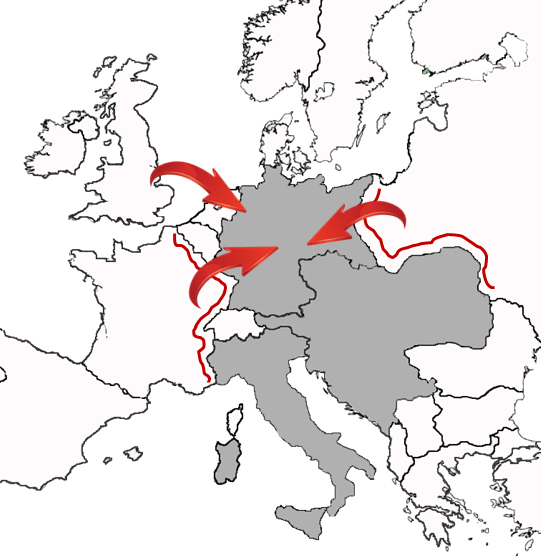 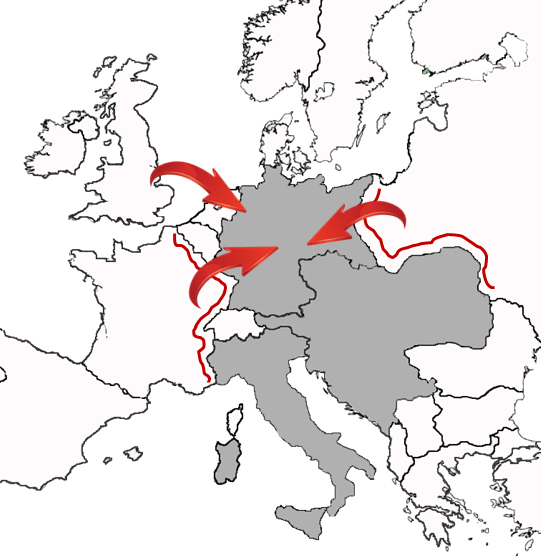 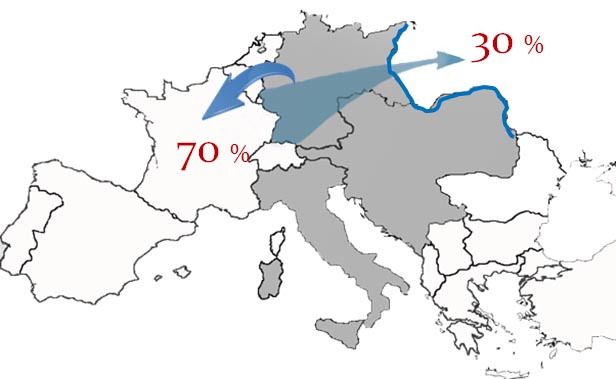 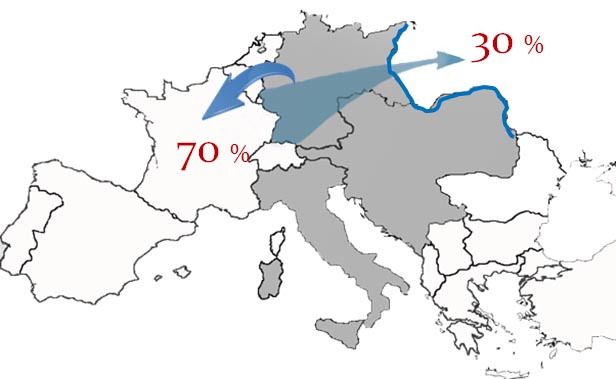 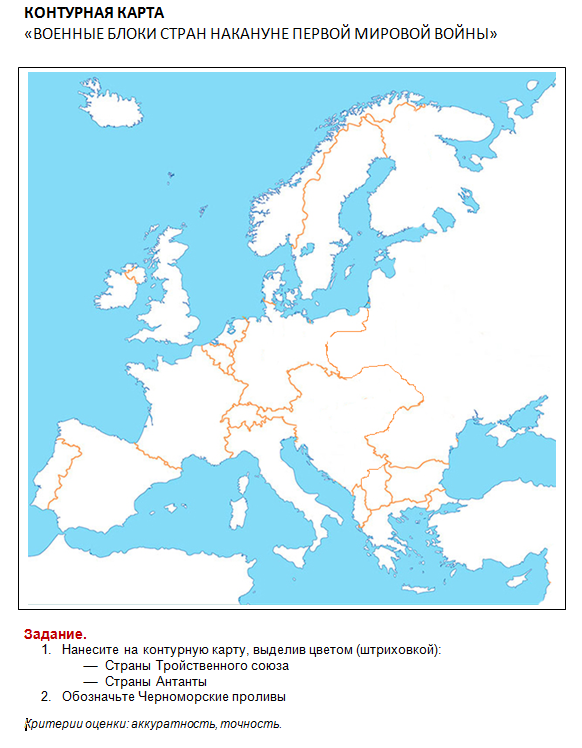 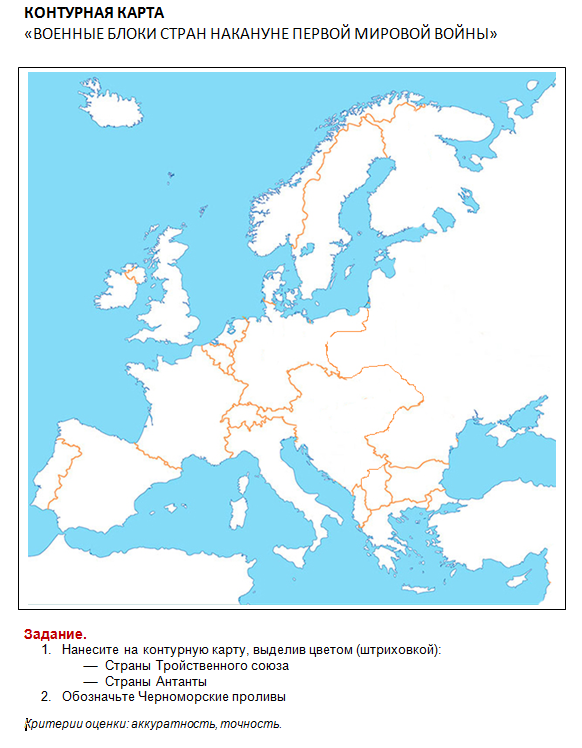 1914 год Объявление войны и начало военных действийЗаписать хронологию основных исторических фактов Первой мировой войны в 1914 г.- Сараевское убийство и начало Австро-Сербской войны.- Эрцгерцог Франц-Фердинанд - Гаврило ПринципКакое государство развязало войну? Акцентировать внимание на проблеме темпов мобилизации в Германии, России и Франции,  и особенностях международных договоров о вступлении в войну на стороне союзника – т.е. о войне с двумя и боле государствами.Австро-Венгрия    Россия      Германия     Франция     АнглияВоенные действия немецкой армии против Франции и Англии- стратегия Германии (линия «Мажино» и наступление через Бельгию; крепости Льеж и Намюр) 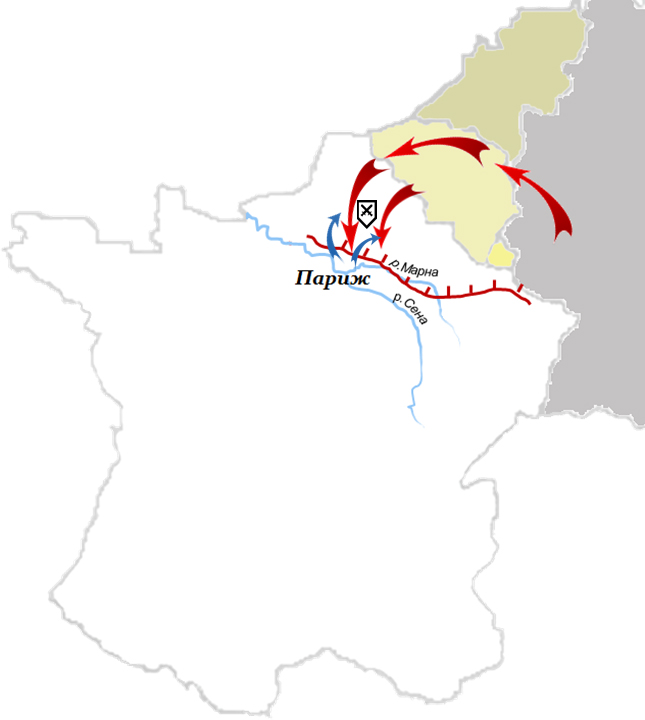 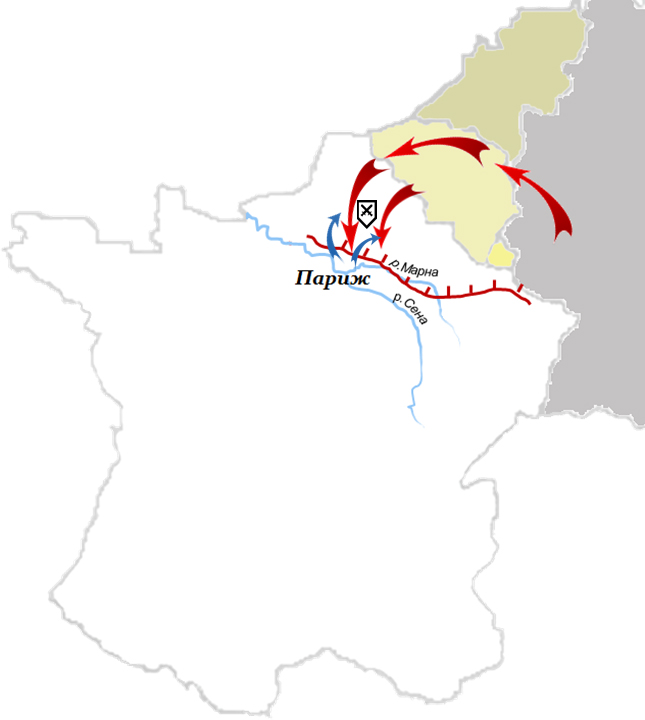 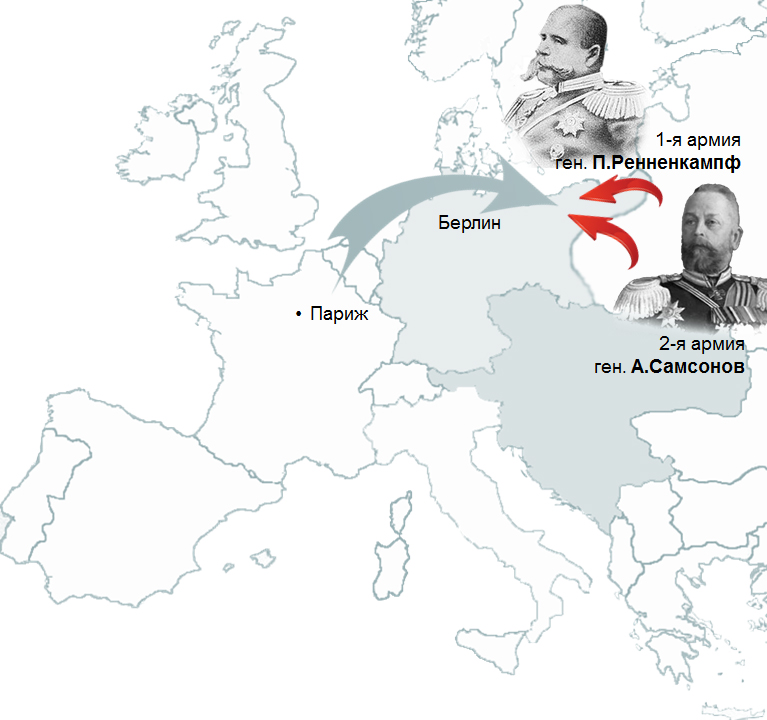 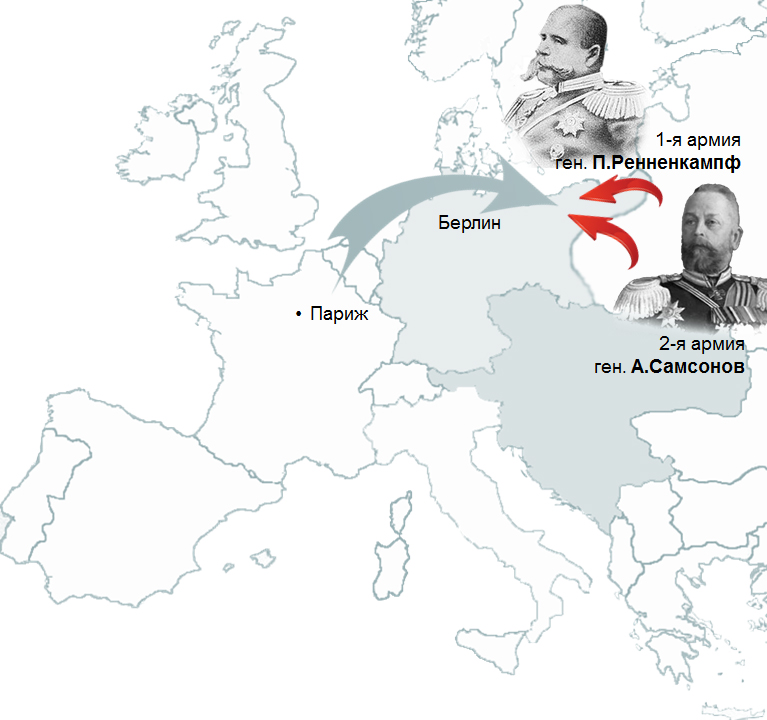 Приграничное сражение (роль Бельгии)Наступление русских армий в Пруссии и Буковине (4 – 14 сентября)«Чудо» на Марне (5-12 сентября)Вступление в войну Турции на стороне Германии (крейсера «Гебен» и «Бреслау») (ноябрь 1914)Акцентировать информацию о разночтениях «спасения Парижа»:Оценки европейских исследователей (+)Традиционно российская точка зрения (-)Восприятие и первичное осознание нового материала, осмысление связей и отношений.1915 годИзменение Германией планов войны в 1915 г. Война принимает затяжной характер- чем это грозило для России?Записать хронологию основных исторических фактов Первой мировой войны в 1915 г.- химическая атака под Ипром  (апрель-май 1915 г.) «Великое отступление» (лето 1915 г.)Смена Главнокомандующего русской армией- деморализация руководства во главе с великим князем Николаем Николаевичем- Николай II становится Главнокомандующим (плюсы и минусы назначения)1916 годЗаписать хронологию основных исторических фактов Первой мировой войны в 1916 г.- «верденская мясорубка» (10 месяцев боев, 2 млн. жертв)- Брусиловский прорыв (май – сентябрь 1916 г.)- битва на Сомме (первое использование танков)Изменение социального состава и морально-этических качеств солдат и офицеров к третьему году войны1917 годФевральская революция в России и развал фронта- деградация армии (массовое дезертирство и братание)- выход России из войны в результате Брестского мираИтоги войныСША как наибольший выгодополучатель от войны в Европе.Версальский мирный договор и складывание нового международного порядка- национальное унижение и разграбление Германии иностранными державами как повод для будущего противостояния- зарождение фашизмаВоспитательная Деятельность в ходе занятияРабота по  формированию общечеловеческих гуманистических ценностей:В ходе занятия регулярно в рассказе, фронтальных беседах и вопросах подводить обучающихся к выводам о непреходящем превосходстве понятий «долг» и «честь» в среде военнослужащихИспользовать исторический контраст героического / предательского поведения отдельных частей и персонажей для акцентирования здорового патриотизма (*обратить внимание на недопустимость «навязывания» прямолинейного понимания патриотизма, без учета конкретно-исторических условий его проявления)- «атака мертвецов» (оборона крепости Осовец 1915 г.)- сдача крепости Новогеоргиевск без боя в 1915 г.- героизм членов царской семьи и предательское поведение генералу Куропаткина…- информация о персоналиях:Козьма Крючков – первый, кто получил в Первой мировой войне Георгиевский крест. Он служил в Донском казачьем полку и с другими боевыми товарищами однажды встретил разъезд немецких кавалеристов. Из 22 врагов он лично убил десятерых, среди которых был и офицер. Сам при этом он получил 16 ран.Василий Чапаев, Георгий Жуков, Константин Рокоссовский, Родион Малиновский.Петр Нестеров - русский летчик, который придумал воздушную петлю, названную в его честь. Он погиб в 1914 году, в бою, протаранив вражеский аэроплан.подвести обучающихся к выводу о недопустимости пренебрежительного отношения к памяти жертв войныЗакрепление изученного материалавоспроизведение актуальной информации через фронтальную беседу с обучающимися(обратить внимание на динамику и темп подводящих вопросов) уточнение и корректирование ответов.Подведение итогов занятиякомментирование работы в ходе урока отдельных студентов, подведение итогов занятия и выставление оценок.Обратить внимание на работу отстающих студентов, подобрать соответствующие стимулы в дальнейшей работе.